Заявка на участие в Седьмом Республиканском Лагередля людей, живущих с ВИЧ12-14 июля 2018 г. Бухтарминское водохранилище, Восточно – Казахстанская область. Вся предоставленная Вами информация, будет использована исключительно в целях отбора кандидатур для поездки в Лагерь, и иметь конфиденциальных характер.1. ФИО:                                                                                                                                     2. Пол:             муж.              жен.3. Возраст: 18-25          25-35          35-45              свыше 45     4. Город:5. Участвовали ли вы в одном из проводимых ранее Республиканских Лагерей для людей, живущих с ВИЧ (далее ЛЖВ)?Да     Нет 5. Являетесь ли вы представителем организации, работающей с ЛЖВ? Если да, то какой?_______________________________________________________________________________________________________________________________________________________________________________________________________________________________________                                                                                                                                         6. Контактная информация организации (телефон, e-mail):__________________________________________________________________________________________________________________________________________________________7. Личная контактная информация (телефон, e-mail):                                                          __________________________________________________________________________________________________________________________________________________________8. Как давно Вы знаете о своем ВИЧ-статусе?:  менее 1 года             более 1 года  1 - 3 года                   3 - 5 лет                      5-10 лет                          более 10 лет 9. Были ли Вы зависимы от алкоголя или наркотиков?:Нет                                                                 да, употребляю и сейчас  да,  ремиссия менее 1 года                       да, ремиссия более 1 года 10. Имели ли Вы опыт пребывания в местах лишения свободы? Да                                                  Нет 11. Посещали ли Вы раньше тренинги или группы взаимопомощи? (если да, то какие) 12. Принимаете ли вы лечение – антиретровирусную терапию? Да                                                  Нет 13. Расскажите коротко о себе в свободной форме   ______________________________________________________________________________________________________________________________________________________________________________________________________________________________________________________________________________________________________________________________________________________________________________________________________________________________________________________________________________                                                                                                                                                                                                                                                                                                                 14. Что Вы ожидаете получить (узнать) от участия в летнем лагере?         ______________________________________________________________________________________________________________________________________________________________________________________________________________________________________________________________________________________________________________________________________________________________________________________________________________________________________________________________________________                                                                                                                                                                                                                                                                                                 15. Имеете ли Вы возможность взять с собой в поездку:спальный мешок   Да     Нет палатку                   Да      Нет другое (укажите)                                                                                                                       16. Имеете ли Вы какие-либо пожелания к организаторам Лагеря (относительно диеты, хранения АРВ препаратов и т.д.)____________________________________________________________________________________________________________________________________________________________________________________________________________________________________________________________________________________________________________________17. Укажите, пожалуйста, необходима ли вам стипендия, покрывающая расходы, связанные с участием в Лагере:     Да     НетСпасибо! 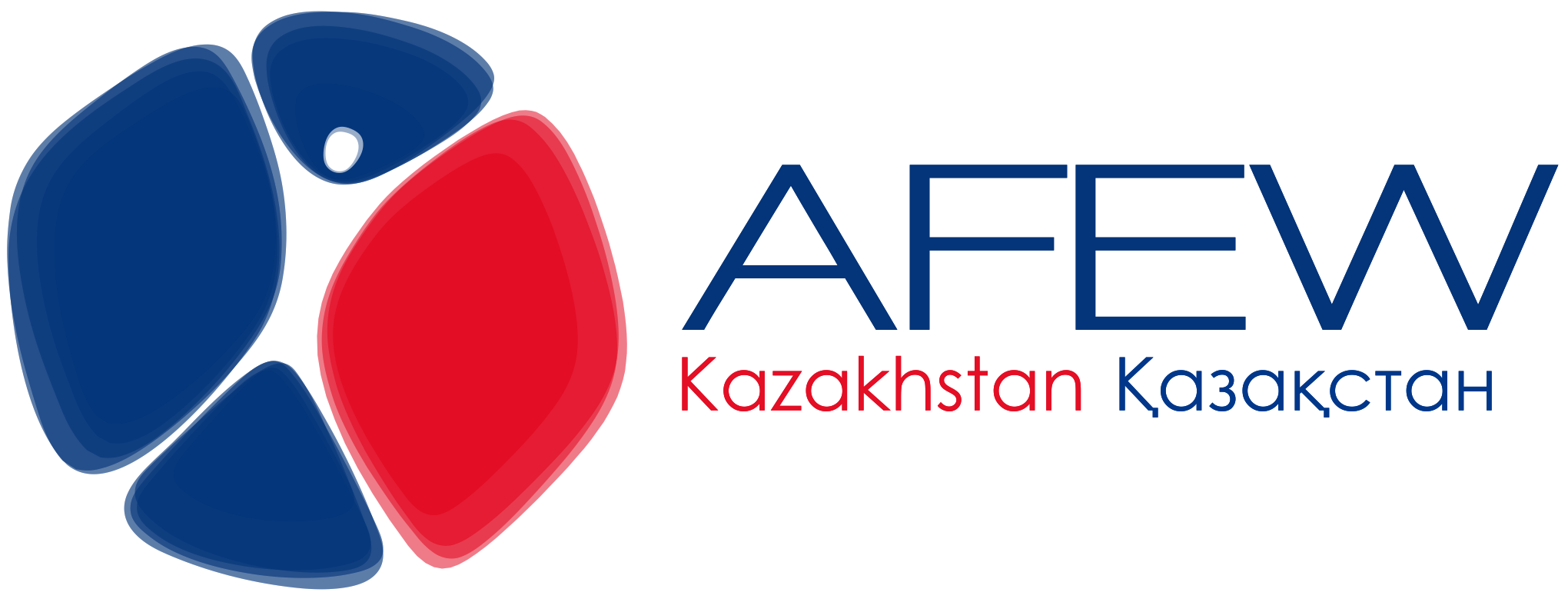 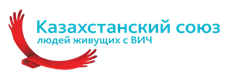 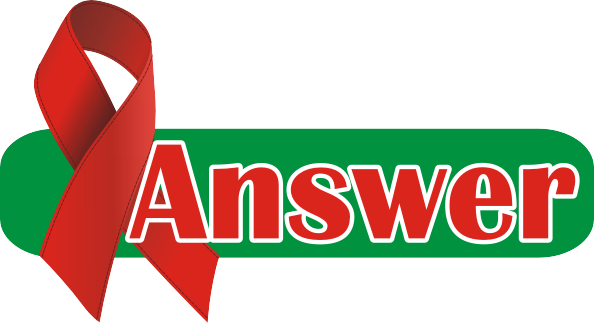 